Физкультурно-оздоровительная работа в разновозрастной группе
Целью оздоровительной работы в детском саду и, в частности в моей группе, является сохранение и укрепление физического и психического здоровья детей, совершенствование физического развития каждого ребенка.В систему оздоровительной работы в детском саду входят:= создание условий, способствующих благоприятному развитию организма; = организация рациональной двигательной активности детей; Для эффективного оздоровления детей в группе,  соблюдаются и выполняются санитарно-эпидемиологические нормы и правила. Система физкультурно-оздоровительной работы включает лечебно-профилактические и физкультурно-оздоровительные мероприятия.Утренняя гимнастика /ежедневно /- 7 минутГимнастика после сна /ежедневно /- 5 минутДыхательная гимнастика /2 раза в неделю/Воздушные ванны /перед сном, после сна/Физкультурные занятия /3 раза в неделю/ - 20 минутПроветривание группы, спальни / согласно графика/Пальчиковая гимнастика /3 раза в неделю/Закаливание водой /ежедневно/Витаминизация: соки/ежедневно/Закаливание солнцем /в летний период/Профилактика плоскостопия /ежедневно/Профилактика осанки детей /ежедневно/Физкультминутки /ежедневно/Подвижные игры /ежедневно/- 15 минут (2-4раза в день)Прогулки /ежедневно/Работа с родителями / проведение оздоровительных мероприятий в домашних условиях/При организации двигательной активности воспитанников я  применяю индивидуальный подход, помня о том, что физическая нагрузка должна быть адекватна возрасту и полу ребенка, состоянию его здоровья, уровню развития и биологической зрелости. Двигательную активность я сочетаю с общедоступными закаливающими процедурами. При этом обязательно включаем в комплекс физического воспитания элементы дыхательной гимнастики.Одним из направлений моей деятельности является формирование потребности у детей в здоровом образе жизни.Дошкольники должны:понимать значение здорового образа жизни;осознавать особенности функционирования организма, правила охраны органов чувств;обслуживать себя, анализировать свои поступки и поступки других детей;взаимодействовать с окружающей средой, понимать, при каких условиях среда обитания (жилища, улица) безопасна для жизни;усвоить и понять, какие привычки и почему представляют вред для здоровья. Как правильно вести себя в обществе. Считаю, что комплексная система физкультурно - оздоровительной работы способствует укреплению здоровья детей.Гимнастика после сна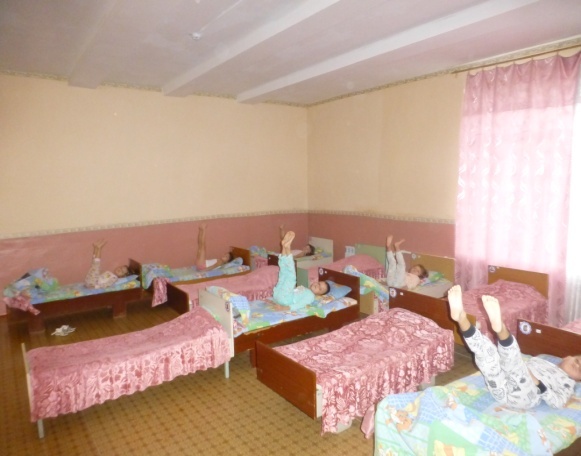 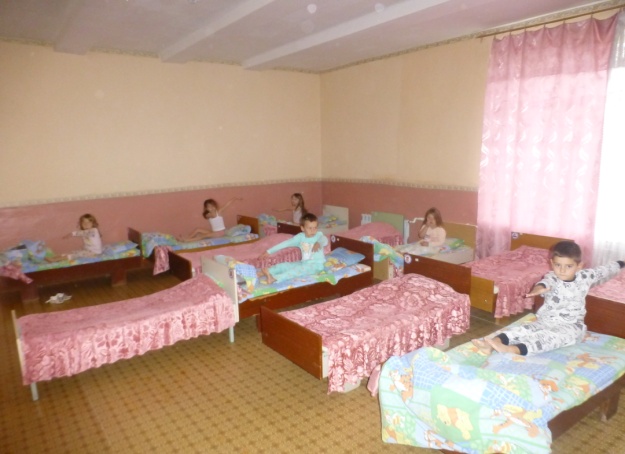 Физминутки                                                                 Подвижные игры на воздухе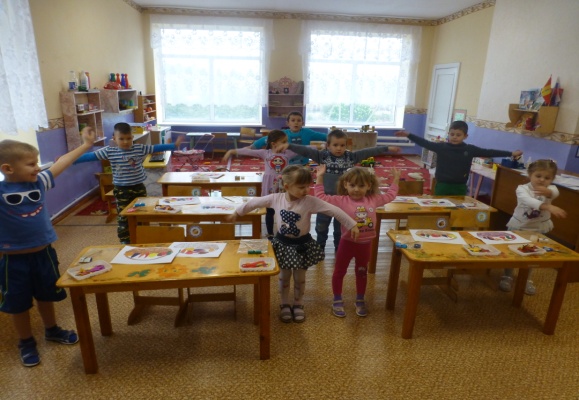 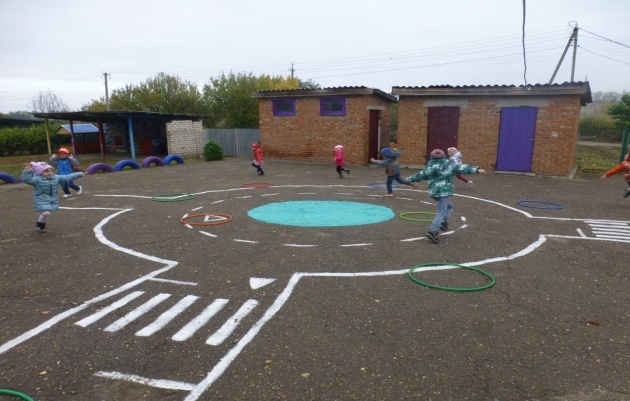 Игры на музыкальных занятиях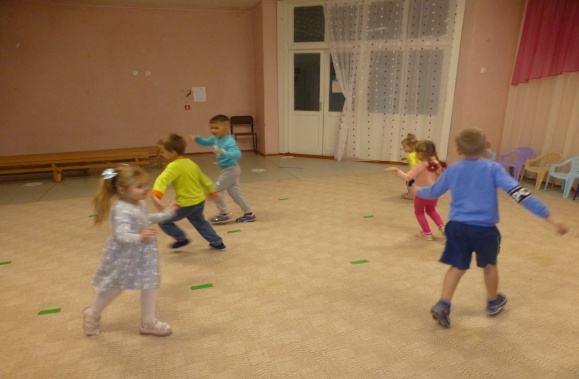 